28η ΠΡΟΣΚΛΗΣΗ ΣΥΓΚΛΗΣΗΣ ΟΙΚΟΝΟΜΙΚΗΣ ΕΠΙΤΡΟΠΗΣΚαλείστε να προσέλθετε σε τακτική συνεδρίαση της Οικονομικής Επιτροπής, που θα διεξαχθεί στο Δημοτικό Κατάστημα την 30η του μηνός Ιουλίου έτους 2018, ημέρα Δευτέρα και ώρα 11:00 για την συζήτηση και λήψη αποφάσεων στα παρακάτω θέματα της ημερήσιας διάταξης, σύμφωνα με τις σχετικές διατάξεις του άρθρου 75 του Ν.3852/2010 (ΦΕΚ Α' 87) :1. Έγκριση του πρακτικού διενέργειας φανερής   επαναληπτικής πλειοδοτικής δημοπρασίας για την παραχώρηση της χρήσης   του χώρου της Εμποροπανήγυρης που προορίζεται για την εγκατάσταση και λειτουργία ψυχαγωγικών παιδειών (ΛΟΥΝΑ ΠΑΡΚ), έτους 2018.2. Έγκριση του πρακτικού διενέργειας φανερής επαναληπτικής πλειοδοτικής δημοπρασίας για την παραχώρηση του δικαιώματος παροχής ηλεκτρικού ρεύματος στην εμποροπανήγυρη  έτους 2018.3. Έγκριση του πρακτικού διενέργειας φανερής επαναληπτικής πλειοδοτικής δημοπρασίας για την παραχώρηση του δικαιώματος κατασκευής παραγκών στην εμποροπανήγυρη  έτους 2018.4. Έγκριση Πρακτικού  Ι της Επιτροπής διενέργειας – ανάδειξη προσωρινού αναδόχου του    συνοπτικού διαγωνισμού για την προμήθεια   Μηχανογραφικού Εξοπλισμού  Δήμου Τρικκαίων, προϋπ/σμού δαπάνης 35.483,87 €  εκτός του ΦΠΑ.  Αριθμ. Διακήρυξης:  24509/2-7-2018.5. Έγκριση ψήφισης δαπάνης 1ου λογαριασμού του έργου: «ΠΕΡΙΠΑΤΗΤΙΚΟΣ ΔΙΑΔΡΟΜΟΣ ΣΤΟ ΑΘΛΗΤΙΚΟ ΠΑΡΚΟ ΣΩΤΗΡΑΣ».6. Έγκριση δαπάνης και διάθεση  πίστωσης  ποσού    655,96   Ευρώ  για προμήθεια  μεταλλικής ντουλάπας.7. Έγκριση δαπάνης και διάθεση  πίστωσης  ποσού   833,28             Ευρώ   για προμήθεια  Υδρορροών .8. Ανάκληση της 571/2018 Α.Ο.Ε. -  Έγκριση δαπανών και διάθεση πιστώσεων  για τη συντήρηση μοτέρ ποταμιών, οικονομικού έτους 2018.9. ΕΓΚΡΙΣΗ  ΤΩΝ ΟΡΩΝ ΔΙΑΚΗΡΥΞΗΣ ΔΗΜΟΠΡΑΣΙΑΣ ΔΗΜΟΤΙΚΗΣ ΕΚΤΑΣΗΣ ΣΤΗΝ ΚΤΗΜΑΤΙΚΗ ΠΕΡΙΦΕΡΕΙΑ ΤΗΣ ΤΟΠΙΚΗΣ ΚΟΙΝΟΤΗΤΑΣ ΠΡΟΔΡΟΜΟΥ ΤΟΥ ΔΗΜΟΥ ΤΡΙΚΚΑΙΩΝ ΜΕ ΣΚΟΠΟ ΤΗΝ  ΚΤΗΝΟΤΡΟΦΙΚΗ ΧΡΗΣΗ 10. Έγκριση δαπανών και διάθεση πιστώσεων  για τη συντήρηση και επισκευή μοτέρ ποταμών και αρδευτικών δικτύων Δ.Ε. Κόζιακα, οικονομικού έτους 2018.11. Έγκριση για την έκδοση χρηματικού  εντάλματος  προπληρωμής  για «Ηλεκτροδότηση  ακινήτου στη θέση Μπάτζιου  (πλατανόδασος)  στην  Τ.Κ. Διαλεκτού, ηλεκτροδότηση ανώνυμης δημοτικής οδού στη συνοικία Κηπακίου  (οικισμός Ρομά) και επαύξηση  ισχύος από  8 KVA  σε  25 KVA  στο Γήπεδο  Κρηνίτσας του Δήμου Τρικκαίων».12. Έγκριση δαπανών και διάθεση  πίστωσης  ποσού 100,00 Ευρώ για μετακίνηση υπαλλήλου της Διεύθυνσης Κοινωνικής Μέριμνας & Αλληλεγγύης, στην Αθήνα.Πίνακας Αποδεκτών	ΚΟΙΝΟΠΟΙΗΣΗ	ΤΑΚΤΙΚΑ ΜΕΛΗ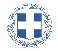 ΕΛΛΗΝΙΚΗ ΔΗΜΟΚΡΑΤΙΑ
ΝΟΜΟΣ ΤΡΙΚΑΛΩΝΔΗΜΟΣ ΤΡΙΚΚΑΙΩΝΔ/ΝΣΗ ΔΙΟΙΚΗΤΙΚΩΝ ΥΠΗΡΕΣΙΩΝΤΜΗΜΑ ΔΙΟΙΚΗΤΙΚΗΣ ΜΕΡΙΜΝΑΣΓραμματεία Οικονομικής ΕπιτροπήςΤρίκαλα, 23 Ιουλίου 2018
Αριθ. Πρωτ. : 26858ΠΡΟΣ :  1.Τα μέλη της ΟικονομικήςΕπιτροπής (Πίνακας Αποδεκτών)(σε περίπτωση κωλύματος παρακαλείσθε να ενημερώσετε τον αναπληρωτή σας).Η Πρόεδρος της Οικονομικής ΕπιτροπήςΕλένη Αυγέρου - ΚογιάννηΑντιδήμαρχοςΑυγέρου - Κογιάννη ΕλένηΣτουρνάρας ΓεώργιοςΠαζαΐτης ΔημήτριοςΑλεστά ΣοφίαΛεβέντη-Καρά ΕυθυμίαΚωτούλας ΙωάννηςΡόμπας ΧριστόφοροςΓκουγκουστάμος ΖήσηςΚαΐκης ΓεώργιοςΔήμαρχος & μέλη Εκτελεστικής ΕπιτροπήςΓενικός Γραμματέας  Δ.ΤρικκαίωνΑναπληρωματικά μέλη Ο.Ε. 